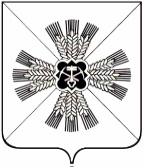 РОССИЙСКАЯ ФЕДЕРАЦИЯКЕМЕРОВСКАЯ ОБЛАСТЬПРОМЫШЛЕННОВСКИЙ МУНИЦИПАЛЬНЫЙ РАЙОНадминистрация Окуневского сельского поселенияПОСТАНОВЛЕНИЕОт 26.10.2016 года                                   № 51                                                                       с.ОкуневоО подготовке проекта о внесении изменений в правила землепользования и застройки Окуневского сельского  поселения          На основании 131-ФЗ «Об общих принципах организации местного самоуправления Российской Федерации», статьи 7 Земельного кодекса Российской Федерации, статей 33 Градостроительного кодекса Российской Федерации, Устава Окуневского сельского поселения, с учетом заключения от комиссии по землепользованию и застройке Окуневского сельского поселения «О направлении проекта о внесении изменений в правила землепользования и застройки Окуневского сельского поселения главе Окуневского сельского поселения»:         1. Подготовить проект о внесении изменений в правила землепользования и застройки Окуневского сельского поселения в части: актуализации градостроительных регламентов земельных участков, установленных в территориальных зонах правил землепользования и застройки Окуневского сельского поселения, в соответствии с Приказом Министерства экономического развития Российской Федерации от 01.09.2014 № 640 «Об утверждении классификатора видов разрешенного использования земельных участков», а также  предельных параметров разрешенного строительства, реконструкции объектов капитального строительства территориальных зон.          2. Организацию подготовки и рассмотрения проекта о внесении изменений в правила землепользования и застройки Окуневского сельского  поселения обеспечить комиссией по подготовке проекта о внесении изменений в правила землепользования и застройки Окуневского сельского  поселения.          3. Утвердить состав комиссии по подготовке проекта о внесении изменений в правила землепользования и застройки Окуневского сельского  поселения согласно приложению к настоящему постановлению.           4. Сообщение о подготовке проекта о внесении изменений в правила землепользования и застройки Окуневского сельского поселения в части: актуализации градостроительных регламентов земельных участков, установленных в территориальных зонах правил землепользования и застройки сельских поселений, в соответствии с Приказом Министерства экономического развития Российской Федерации от 01.09.2014 № 640 «Об утверждении классификатора видов разрешенного использования земельных участков», а также  предельных параметров разрешенного строительства, реконструкции объектов капитального строительства территориальных зон, опубликовать в районной газете газет «ЭХО».           5. Настоящее постановление подлежит опубликованию в районной газете «ЭХО» в течение трех дней, и размещению в информационно телекоммуникационной сети Интернет Промышленновского муниципального района в разделе «Поселения».  6. Контроль за исполнением настоящего постановления оставляю за собой.  7.  Постановление вступает в силу со дня подписания.Глава Окуневского сельского поселения						В.В. ЕжовПриложение №1к постановлению от 26.10.2016г. №51СОСТАВ КОМИСИИ ПО ВНЕСЕНИЮ ИЗМЕНЕНИЙ В ПРАВИЛА ЗЕМЛЕПОЛЬЗОВАНИЯ И ЗАСТРОЙКИ ОКУНЕВСКОГО СЕЛЬСКОГО ПОСЕЛЕНИЯЧлены комиссии:Директор ООО «Окуневское молоко»_____________________________Л.Г. АлехинаДепутат совета народных депутатовОкуневского сельского поселения________________________Р.В. ПереваловСтароста п.Ранний___________________________________А.М. СкрипниковСтароста рзд.Новый Исток_________________________________Н.И. ИсаковСообщение о подготовке проекта о внесении измененийв правила землепользования и застройки Окуневского сельского поселения         На основании положений частей 7 и 8 статьи 31 Градостроительного кодекса Российской Федерации, администрация Окуневского сельского поселения сообщает:          1. Постановлением администрации Окуневского сельского поселения от 26.102016г. №51 принято решение о подготовке проекта о внесении изменений в правила землепользования и застройки Окуневского сельского поселения, размещенным на странице администрации Окуневского сельского поселения на официальном сайте администрации Промышленновского муниципального района (адрес сайта: adm-promishl-rn.ru) в информационно-телекоммуникационной сети «Интернет».           2. Состав комиссии по подготовке проекта о внесении изменений в правила землепользования и застройки Окуневского сельского поселения, утвержден постановлением администрации Окуневского сельского поселения от 26.10.2016г. №51 «О подготовке проекта о внесении изменений в правила землепользования и застройки Окуневского сельского поселения».            3. Комиссия, находящаяся по адресу: Кемеровская область, Промышленновский район, с.Окунево, ул.Центральная, д.63, в рабочие дни кроме субботы и воскресенья с 9 до 13 часов, принимает предложения заинтересованных лиц по проекту о внесении изменений в правила землепользования и застройки Окуневского сельского поселения, начиная с даты официального опубликования настоящего сообщения до даты официального опубликования подготовленного проекта и размещения проекта на странице администрации Окуневского сельского поселения на официальном сайте администрации Промышленновского муниципального района (адрес сайта: adm-promishl-rn.ru) в информационно-телекоммуникационной сети «Интернет».УТВЕРЖДЕНОпостановлением администрации Окуневского сельского поселения от 26.10.2016г. № 51Председатель Комиссии, глава Окуневского сельского поселения, _______________________В.В.ЕжовЗаместитель председателя Комиссии,Руководитель организационно распорядительного органа ,____В.А.ТрофимовСекретарь Комиссии, главный специалист___________________Д.П.Шляхова